PETEK, 29. 5. 2020 (6. a)Dragi šesti,kako so se vam zdeli posnetki? Na malo drugačen način ste utrdili svoje znanje. Opazila sem, da vam malce preglavic še vedno povzročajo sklanjatve, zato sem vam spodaj pripravila list, kako si najlažje zapomnimo sklanjatve. Poskusimo z asociacijami. Asociacija pomeni nekakšna povezava med posameznimi stvarmi. Primer: Greste s starši na sprehod in vidite, kako se nek otrok igra v peskovniku. Mogoče se tudi vi spomnite ob tem svojega otroštva, ko ste veselo premetavali kamenčke. Vidite povezavo: peskovnik – svoje otroštvo. Tako bomo danes poskusili pri sklonih. Preberite si tole:Kako si lahko lažje zapomnimo imena sklonov?Za vsak sklon imamo dve vprašalnici: za osebe in  za stvari. V slovenščini imamo torej 6 sklonov. Lahko jih poimenujemo zgolj z vrstnimi števili: prvi (1.), drugi (2.), tretji (3.) …, vendar imajo skloni imena, ki tudi nekaj povedo o sklonih samih.  IMENOVALNIK – prvi del besede pove, da ta sklon odgovarja na vprašanje KDO ALI KAJ (JE TO)? In odgovor na kdo je prav pogosto ime. Jože. Ali kaj je to? Solata. Odgovor je torej »ime« osebe ali stvari. RODILNIK – Pomislite, KOGA ALI ČESA NI OZ. KOGA ALI ČESA NIMAM? Torej je treba do te osebe ali stvari nekako priti. Lahko bi jo kupila, naredila, lahko pa jo tudi rodim. Z rojstvom pride nekaj novega, nekaj česar prej ni bilo. Kajne? Torej nekoga ali nečesa nimam – zato si moram na nek način »roditi«. DAJALNIK – ime pove, da nekomu ali nečemu nekaj dajemo. Metki ali mucku. Morda celo stolu, ko mu zamenjamo eno od polomljenih nog. KOMU ALI ČEMU DAM? TOŽILNIK – Preprosto. Sklon je odgovor na to, koga ali kaj smo zatožili ali koga ali kaj bomo tožili. MESTNIK – V večini učbenikov bomo našli vprašalnici O KOM ALI O ČEM? Sama pa si raje pomagam s predlogom »pri«. Ko se odpravljamo na dogovorjeni sestanek, nas zanima na katerem mestu se bomo dobili. Pogosto se pri dogovarjanju orientiramo na kaj, kar je bolj poznano – na primer pri cerkvi, pri Mateju, pri trgovini. Tako vemo, na katero mesto moramo priti. ORODNIK – S kom ali s čim bomo nekaj naredili? Katero orodje bomo uporabili? Morda bo žebelj najlažje zabiti s kladivom. Orodje bi pravzaprav lahko bila tudi kakšna oseba:  Kako bi se človek počutil, če bi mu nekdo zagrozil s Terminatorjem? Jaz, na primer, bi jo ucvrla, kolikor me nesejo noge. Vam je kaj pomagalo?  Zdaj pa si v svoje zvezke zapišite:Pozdravček in lep vikend vam želim!Učiteljica Urša! 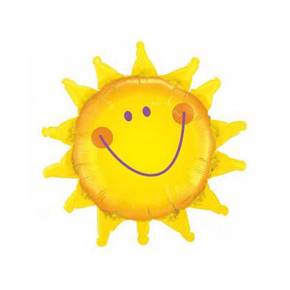 SklonVprašalnicaPomočIMENOVALNIKKdo ali kaj?Izvem ime osebe ali stvari.RODILNIKKoga ali česa?Izvem koga ali česa nimam. (Moral si bom »roditi«.)DAJALNIKKomu ali čemu?Izvem komu ali čemu dajem.TOŽILNIKKoga ali kaj?Izvem koga ali kaj (za)tožim.MESTNIKPri kom ali pri čem?Izvem mesto, kjer se z Janezom dobiva. (Pri…)ORODNIKS kom ali s čim?Izvem s katerim orodjem bom nekaj storil. 